Індивідуальний план самоосвіти та дистанційної роботи для відпрацювання тижневого навантаження вчителя початкових класів Бенчак Людмили Михайлівнипід час призупинення освітнього процесу на період карантинуз 12.03 по 24.04 2020 року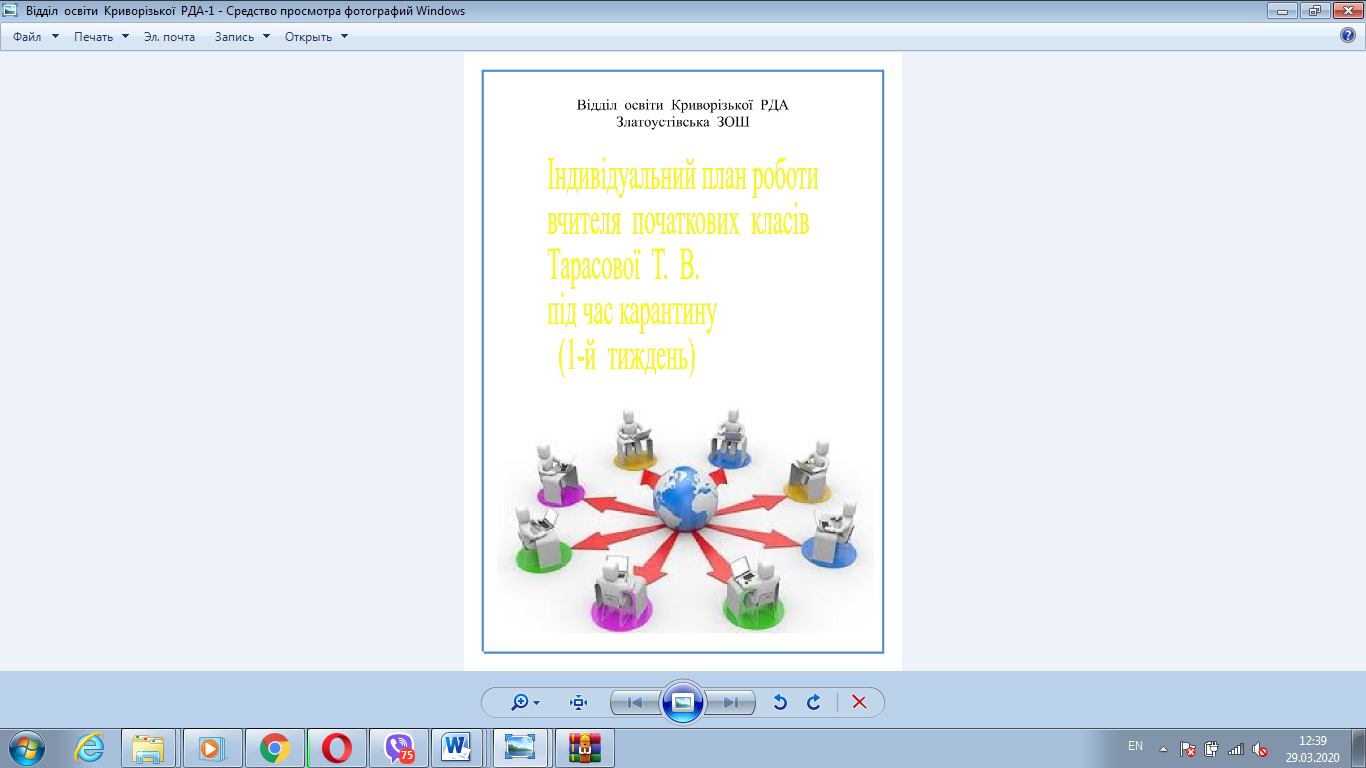 ДатаСамоосвітаДистанційна роботаДистанційна роботаДистанційна роботаДатаЗміст виконаної роботиПредметЗавданняПримітка 12.03Складання плану-графіка самоосвіти та елементів дистанційної роботи під час призупинення освітнього процесу. Планування роботи під час карантину.Коригування календарно - тематичного планування уроків. Повторення і опрацювання науково- методичних рекомендацій.Розробка і систематизація матеріалів для дистанційного навчання.Спілкування  телефоном з учнями та їх батьками. Розсилка завдань для учнів  у ViberЗбір інформації про здоров’я учнів.Отримання результатів роботи від учнів та їх аналіз.Математика на с. 121, розв’язати вирази № 773; 776. Опрацювати задачі № 777; 779Viber, мобільний зв’язок, 12.03Складання плану-графіка самоосвіти та елементів дистанційної роботи під час призупинення освітнього процесу. Планування роботи під час карантину.Коригування календарно - тематичного планування уроків. Повторення і опрацювання науково- методичних рекомендацій.Розробка і систематизація матеріалів для дистанційного навчання.Спілкування  телефоном з учнями та їх батьками. Розсилка завдань для учнів  у ViberЗбір інформації про здоров’я учнів.Отримання результатів роботи від учнів та їх аналіз.Українська мована с. 127-128, уважно прочитати та опрацювати вправи: 304; 305; 306.Viber, мобільний зв’язок, 12.03Складання плану-графіка самоосвіти та елементів дистанційної роботи під час призупинення освітнього процесу. Планування роботи під час карантину.Коригування календарно - тематичного планування уроків. Повторення і опрацювання науково- методичних рекомендацій.Розробка і систематизація матеріалів для дистанційного навчання.Спілкування  телефоном з учнями та їх батьками. Розсилка завдань для учнів  у ViberЗбір інформації про здоров’я учнів.Отримання результатів роботи від учнів та їх аналіз.Природознавство на с. 133-134, прочитати зміст. Опрацювати «Запитання і завдання від Матінки Природи» на с. 134.Viber, мобільний зв’язок, 13.03Опрацювання конспектів з підготовки до уроків дистанційного навчання. Розсилка завдань для учнів  у ViberЗбір інформації про здоров’я учнів.Індивідуальні консультації для учнів 3 класу та їх батьків  в телефонному режимі.Опрацювання методичної літератури.  Перегляд матеріалів на освітніх інтернет-ресурсах. Отримання результатів роботи від учнів та їх аналізЛітературне читанняВиразно читати вірш на с. 121-123, опрацювати запитання (усно) на с. 123.Viber, мобільний зв’язок13.03Опрацювання конспектів з підготовки до уроків дистанційного навчання. Розсилка завдань для учнів  у ViberЗбір інформації про здоров’я учнів.Індивідуальні консультації для учнів 3 класу та їх батьків  в телефонному режимі.Опрацювання методичної літератури.  Перегляд матеріалів на освітніх інтернет-ресурсах. Отримання результатів роботи від учнів та їх аналізМатематикана с. 121, розв’язати вирази № 771; 778.16.03Перегляд вебінару на сайті Всеосвіта «  Формувальне оцінювання як засіб підвищення ефективності освітнього процесу» Самоосвіта. Опрацювання новинок методичної літератури.Опрацювання конспектів з підготовки до уроків дистанційного навчання. Розсилка завдань для учнів  у Viber.Збір інформації про здоров’я учнів.Індивідуальні консультації для учнів 3 класу та їх батьків  в телефонному режимі.Створення презентацій  для уроку українська мова.Онлайн-рекомендації для учнів та батьків щодо запобігання корона вірусної інфекції СOVID-19.Перегляд матеріалів на освітніх інтернет-ресурсах.Отримання результатів роботи від учнів та їх аналіз.Літературне читанняна с. 124, ознайомитись з біографієюА. М’ястківського. Виразно читати вірш «Купличуть хмари, тьохкає вода…»,  на с.124. прочитати та опрацювати запитання до вірша на с. 124-125.Viber, мобільний зв’язокВідео уроки на інтернет сайті YouTubeОсвітній проект«На Урок»16.03Перегляд вебінару на сайті Всеосвіта «  Формувальне оцінювання як засіб підвищення ефективності освітнього процесу» Самоосвіта. Опрацювання новинок методичної літератури.Опрацювання конспектів з підготовки до уроків дистанційного навчання. Розсилка завдань для учнів  у Viber.Збір інформації про здоров’я учнів.Індивідуальні консультації для учнів 3 класу та їх батьків  в телефонному режимі.Створення презентацій  для уроку українська мова.Онлайн-рекомендації для учнів та батьків щодо запобігання корона вірусної інфекції СOVID-19.Перегляд матеріалів на освітніх інтернет-ресурсах.Отримання результатів роботи від учнів та їх аналіз.Математикана с. 122, розв’язати вирази № 780; 781; 787. Опрацювати задачі № 782;784; 785.Viber, мобільний зв’язокВідео уроки на інтернет сайті YouTubeОсвітній проект«На Урок»16.03Перегляд вебінару на сайті Всеосвіта «  Формувальне оцінювання як засіб підвищення ефективності освітнього процесу» Самоосвіта. Опрацювання новинок методичної літератури.Опрацювання конспектів з підготовки до уроків дистанційного навчання. Розсилка завдань для учнів  у Viber.Збір інформації про здоров’я учнів.Індивідуальні консультації для учнів 3 класу та їх батьків  в телефонному режимі.Створення презентацій  для уроку українська мова.Онлайн-рекомендації для учнів та батьків щодо запобігання корона вірусної інфекції СOVID-19.Перегляд матеріалів на освітніх інтернет-ресурсах.Отримання результатів роботи від учнів та їх аналіз.Українська мована с. 128, уважно прочитати та опрацювати вправу: 308 . Скласти текст-опис  «Соняшник»Viber, мобільний зв’язокВідео уроки на інтернет сайті YouTubeОсвітній проект«На Урок»17.03Перегляд матеріалів на освітніх інтернет-ресурсах.Розсилка завдань для учнів  у Viber.Збір інформації про здоров’я учнів. Робота в інтернеті. Підготовка навчальних матеріалів для 3 класу.Створення презентацій  для  уроку з Я у світі та Основи здоров’я.Індивідуальні консультації для учнів 3 класу та їх батьків  в телефонному режимі.Отримання результатів роботи від учнів та їх аналіз.Літературне читанняна с. 124, ознайомитись з творчістю М.Вінграновського. Виразно читати вірш «Лазить сонечко в травах»  (с. 125). Усно опрацювати запитання до вірша на с. 125-126. Намалювати одного з персонажів вірша.Viber, мобільний зв’язокОсвітній проект«На Урок»17.03Перегляд матеріалів на освітніх інтернет-ресурсах.Розсилка завдань для учнів  у Viber.Збір інформації про здоров’я учнів. Робота в інтернеті. Підготовка навчальних матеріалів для 3 класу.Створення презентацій  для  уроку з Я у світі та Основи здоров’я.Індивідуальні консультації для учнів 3 класу та їх батьків  в телефонному режимі.Отримання результатів роботи від учнів та їх аналіз.Математикана с. 123, розв’язати вирази № 790; 791; 797. Опрацювати задачу № 794.         Viber, мобільний зв’язокОсвітній проект«На Урок»17.03Перегляд матеріалів на освітніх інтернет-ресурсах.Розсилка завдань для учнів  у Viber.Збір інформації про здоров’я учнів. Робота в інтернеті. Підготовка навчальних матеріалів для 3 класу.Створення презентацій  для  уроку з Я у світі та Основи здоров’я.Індивідуальні консультації для учнів 3 класу та їх батьків  в телефонному режимі.Отримання результатів роботи від учнів та їх аналіз.Українська мована с. 128-129, уважно прочитати та опрацювати вправи: 309; 310 . Viber, мобільний зв’язокОсвітній проект«На Урок»17.03Перегляд матеріалів на освітніх інтернет-ресурсах.Розсилка завдань для учнів  у Viber.Збір інформації про здоров’я учнів. Робота в інтернеті. Підготовка навчальних матеріалів для 3 класу.Створення презентацій  для  уроку з Я у світі та Основи здоров’я.Індивідуальні консультації для учнів 3 класу та їх батьків  в телефонному режимі.Отримання результатів роботи від учнів та їх аналіз.Я у світіОпрацювати матеріал на с. 94-96.Viber, мобільний зв’язокОсвітній проект«На Урок»17.03Перегляд матеріалів на освітніх інтернет-ресурсах.Розсилка завдань для учнів  у Viber.Збір інформації про здоров’я учнів. Робота в інтернеті. Підготовка навчальних матеріалів для 3 класу.Створення презентацій  для  уроку з Я у світі та Основи здоров’я.Індивідуальні консультації для учнів 3 класу та їх батьків  в телефонному режимі.Отримання результатів роботи від учнів та їх аналіз.Основи здоров’яОпрацювати матеріал на с. 104-107.Viber, мобільний зв’язокОсвітній проект«На Урок»18.03Перегляд матеріалів на освітніх інтернет-ресурсах.Опрацювання конспектів з підготовки до уроків. Розсилка завдань для учнів  у Viber.Збір інформації про здоров’я учнів.Індивідуальні консультації для учнів 3 класу та їх батьків  в телефонному режимі.Створення презентацій  для уроку з природознавства.Отримання результатів роботи від учнів та їх аналіз.Літературне читанняОпрацювання та виразне читання віршів Д. Павлички «Птиця», «Заєць», «Синиця».Viber, мобільний зв’язок18.03Перегляд матеріалів на освітніх інтернет-ресурсах.Опрацювання конспектів з підготовки до уроків. Розсилка завдань для учнів  у Viber.Збір інформації про здоров’я учнів.Індивідуальні консультації для учнів 3 класу та їх батьків  в телефонному режимі.Створення презентацій  для уроку з природознавства.Отримання результатів роботи від учнів та їх аналіз.Математикана с. 124, розв’язати вирази № 799; 800; 805. Опрацювати задачі  № 803;804      Viber, мобільний зв’язок18.03Перегляд матеріалів на освітніх інтернет-ресурсах.Опрацювання конспектів з підготовки до уроків. Розсилка завдань для учнів  у Viber.Збір інформації про здоров’я учнів.Індивідуальні консультації для учнів 3 класу та їх батьків  в телефонному режимі.Створення презентацій  для уроку з природознавства.Отримання результатів роботи від учнів та їх аналіз.Українська мована с. 130, уважно прочитати та опрацювати вправи: 312; 313 . Viber, мобільний зв’язок18.03Перегляд матеріалів на освітніх інтернет-ресурсах.Опрацювання конспектів з підготовки до уроків. Розсилка завдань для учнів  у Viber.Збір інформації про здоров’я учнів.Індивідуальні консультації для учнів 3 класу та їх батьків  в телефонному режимі.Створення презентацій  для уроку з природознавства.Отримання результатів роботи від учнів та їх аналіз.Природознавство с. 135-136, прочитати .  Дізнатися, чи є у нашому краї заповідник?Viber, мобільний зв’язок19.03Опрацювання сучасних інформаційних сервісів навчання (Word Art).Створення презентацій  для уроку з природознавства.Складання тестових завдань для уроку природознавства.Перегляд матеріалів на освітніх інтернет-ресурсахРозсилка завдань для учнів  у ViberЗбір інформації про здоров’я учнів.Індивідуальні консультації для учнів 3 класу та їх батьків  в телефонному режимі.Отримання результатів роботи від учнів та їх аналіз.Математикана с. 125, опрацювати завдання № 807;808.  Розв’язати вирази № 811 . Опрацювати задачу  № 812.     Viber, мобільний зв’язокОсвітній проект«Всеосвіта»19.03Опрацювання сучасних інформаційних сервісів навчання (Word Art).Створення презентацій  для уроку з природознавства.Складання тестових завдань для уроку природознавства.Перегляд матеріалів на освітніх інтернет-ресурсахРозсилка завдань для учнів  у ViberЗбір інформації про здоров’я учнів.Індивідуальні консультації для учнів 3 класу та їх батьків  в телефонному режимі.Отримання результатів роботи від учнів та їх аналіз.Українська мована с. 131, уважно прочитати та опрацювати вправи: 315; 316 . Viber, мобільний зв’язокОсвітній проект«Всеосвіта»19.03Опрацювання сучасних інформаційних сервісів навчання (Word Art).Створення презентацій  для уроку з природознавства.Складання тестових завдань для уроку природознавства.Перегляд матеріалів на освітніх інтернет-ресурсахРозсилка завдань для учнів  у ViberЗбір інформації про здоров’я учнів.Індивідуальні консультації для учнів 3 класу та їх батьків  в телефонному режимі.Отримання результатів роботи від учнів та їх аналіз.Природознавствос. 137-138, прочитати .  Знайти, прочитати або переказати своїм рідним і друзям легенди й казки про природу.Viber, мобільний зв’язокОсвітній проект«Всеосвіта»20.03Перегляд вебінару на сайті Всеосвіта «Валізка творчих вправ на уроках літературного читання початкової школи».Перегляд матеріалів на освітніх інтернет-ресурсах.Розсилка завдань для учнів  у Viber.Збір інформації про здоров’я учнів.Індивідуальні консультації для учнів 3 класу та їх батьків  в телефонному режимі.Отримання результатів роботи від учнів та їх аналіз.Літературне читанняна с. 126, виразно читати вірш М.Вінграновського«Приспало просо променя ». Усно опрацювати запитання до вірша на с. 126. Viber, мобільний зв’язок Viber, мобільний зв’язок20.03Перегляд вебінару на сайті Всеосвіта «Валізка творчих вправ на уроках літературного читання початкової школи».Перегляд матеріалів на освітніх інтернет-ресурсах.Розсилка завдань для учнів  у Viber.Збір інформації про здоров’я учнів.Індивідуальні консультації для учнів 3 класу та їх батьків  в телефонному режимі.Отримання результатів роботи від учнів та їх аналіз.Математикана с. 125, розв’язати вирази № 816 . Опрацювати задачі  № 813; 814.Viber, мобільний зв’язок Viber, мобільний зв’язок23.03Опрацювання конспектів з підготовки до уроків дистанційного навчання. Перегляд матеріалів на освітніх інтернет-ресурсах.Розсилка завдань для учнів  у Viber.Збір інформації про здоров’я учнів.Індивідуальні консультації для учнів 3 класу та їх батьків  в телефонному режимі.Отримання результатів роботи від учнів та їх аналізЛітературне читанняна с. 127, виразно читати вірш М.Вінграновського«Грім ». Усно опрацювати запитання до вірша на с. 127. Viber, мобільний зв’язок23.03Опрацювання конспектів з підготовки до уроків дистанційного навчання. Перегляд матеріалів на освітніх інтернет-ресурсах.Розсилка завдань для учнів  у Viber.Збір інформації про здоров’я учнів.Індивідуальні консультації для учнів 3 класу та їх батьків  в телефонному режимі.Отримання результатів роботи від учнів та їх аналізМатематикана с. 126, розв’язати вирази № 818; 819; 820; 821 . Опрацювати задачі  № 822; 824.Viber, мобільний зв’язок23.03Опрацювання конспектів з підготовки до уроків дистанційного навчання. Перегляд матеріалів на освітніх інтернет-ресурсах.Розсилка завдань для учнів  у Viber.Збір інформації про здоров’я учнів.Індивідуальні консультації для учнів 3 класу та їх батьків  в телефонному режимі.Отримання результатів роботи від учнів та їх аналізУкраїнська мована с. 132-133, уважно прочитати та опрацювати вправи: 318; 319 . Viber, мобільний зв’язок24.03Опрацювання сучасних інформаційних сервісів навчання. (Word Art).Перегляд матеріалів на освітніх інтернет-ресурсах.Розсилка завдань для учнів  у Viber.Збір інформації про здоров’я учнів.Робота в інтернеті. Підготовка навчальних матеріалів для 3 класу.Індивідуальні консультації для учнів 3 класу та їх батьків  в телефонному режимі.Отримання результатів роботи від учнів та їх аналізЛітературне читанняПисьмово відповісти на запитання, с. 128.Viber, мобільний зв’язокhttps://www.youtube.com/watch?v=HKOt_s39S8Ehttps://naurok.com.ua/prezentaciya-pravila-povedinki-v-lisi-navischo-beregti-lis-116634.html24.03Опрацювання сучасних інформаційних сервісів навчання. (Word Art).Перегляд матеріалів на освітніх інтернет-ресурсах.Розсилка завдань для учнів  у Viber.Збір інформації про здоров’я учнів.Робота в інтернеті. Підготовка навчальних матеріалів для 3 класу.Індивідуальні консультації для учнів 3 класу та їх батьків  в телефонному режимі.Отримання результатів роботи від учнів та їх аналізМатематикана с. 127, розв’язати рівності № 828;829. Розв’язати вирази № 831; 832 .  На с. 128, опрацювати задачу  №  835.Viber, мобільний зв’язокhttps://www.youtube.com/watch?v=HKOt_s39S8Ehttps://naurok.com.ua/prezentaciya-pravila-povedinki-v-lisi-navischo-beregti-lis-116634.html24.03Опрацювання сучасних інформаційних сервісів навчання. (Word Art).Перегляд матеріалів на освітніх інтернет-ресурсах.Розсилка завдань для учнів  у Viber.Збір інформації про здоров’я учнів.Робота в інтернеті. Підготовка навчальних матеріалів для 3 класу.Індивідуальні консультації для учнів 3 класу та їх батьків  в телефонному режимі.Отримання результатів роботи від учнів та їх аналізУкраїнська мована с. 133-135, уважно прочитати та опрацювати вправи: 321; 323. На с. 134, вивчити правило. Viber, мобільний зв’язокhttps://www.youtube.com/watch?v=HKOt_s39S8Ehttps://naurok.com.ua/prezentaciya-pravila-povedinki-v-lisi-navischo-beregti-lis-116634.html24.03Опрацювання сучасних інформаційних сервісів навчання. (Word Art).Перегляд матеріалів на освітніх інтернет-ресурсах.Розсилка завдань для учнів  у Viber.Збір інформації про здоров’я учнів.Робота в інтернеті. Підготовка навчальних матеріалів для 3 класу.Індивідуальні консультації для учнів 3 класу та їх батьків  в телефонному режимі.Отримання результатів роботи від учнів та їх аналізЯ у світіОпрацювати матеріал на с. 97-100.Viber, мобільний зв’язокhttps://www.youtube.com/watch?v=HKOt_s39S8Ehttps://naurok.com.ua/prezentaciya-pravila-povedinki-v-lisi-navischo-beregti-lis-116634.html24.03Опрацювання сучасних інформаційних сервісів навчання. (Word Art).Перегляд матеріалів на освітніх інтернет-ресурсах.Розсилка завдань для учнів  у Viber.Збір інформації про здоров’я учнів.Робота в інтернеті. Підготовка навчальних матеріалів для 3 класу.Індивідуальні консультації для учнів 3 класу та їх батьків  в телефонному режимі.Отримання результатів роботи від учнів та їх аналізОснови здоров’яОпрацювати матеріал на с. 108-111. Повторити правила поведінки у лісі.Viber, мобільний зв’язокhttps://www.youtube.com/watch?v=HKOt_s39S8Ehttps://naurok.com.ua/prezentaciya-pravila-povedinki-v-lisi-navischo-beregti-lis-116634.html25.03Опрацювання сучасних інформаційних сервісів навчання.Перегляд матеріалів на освітніх інтернет-ресурсах.Підготовка завдань для контрольної роботи з літературного навчання.Створення презентацій  для уроку українська мова.Літературне читанняна с. 68-70, опрацювати текст І. Франка «Лисичка і журавель» (казка), вміти переказувати прочитане.Viber, мобільний зв’язокВідео уроки на інтернет сайті YouTubeОсвітній проект«На Урок»https://ppt-online.org/118801https://vseosvita.ua/library/napisanna-perekazu-dobra-sinicka-92126.html25.03Опрацювання сучасних інформаційних сервісів навчання.Перегляд матеріалів на освітніх інтернет-ресурсах.Підготовка завдань для контрольної роботи з літературного навчання.Створення презентацій  для уроку українська мова.Математикана с. 128, розв’язати вирази № 838; 840; 841. Розв’язати рівняння № 842.  Опрацювати задачу  №  843.Viber, мобільний зв’язокВідео уроки на інтернет сайті YouTubeОсвітній проект«На Урок»https://ppt-online.org/118801https://vseosvita.ua/library/napisanna-perekazu-dobra-sinicka-92126.html25.03Опрацювання сучасних інформаційних сервісів навчання.Перегляд матеріалів на освітніх інтернет-ресурсах.Підготовка завдань для контрольної роботи з літературного навчання.Створення презентацій  для уроку українська мова.Українська мована с. 136, уважно прочитати та опрацювати вправу: 325.  Скласти план та написати переказ за текстом «Добра синичка». Viber, мобільний зв’язокВідео уроки на інтернет сайті YouTubeОсвітній проект«На Урок»https://ppt-online.org/118801https://vseosvita.ua/library/napisanna-perekazu-dobra-sinicka-92126.html25.03Опрацювання сучасних інформаційних сервісів навчання.Перегляд матеріалів на освітніх інтернет-ресурсах.Підготовка завдань для контрольної роботи з літературного навчання.Створення презентацій  для уроку українська мова.Природознавствос. 139, опрацювати. Повторити правила поведінки у лісі.Viber, мобільний зв’язокВідео уроки на інтернет сайті YouTubeОсвітній проект«На Урок»https://ppt-online.org/118801https://vseosvita.ua/library/napisanna-perekazu-dobra-sinicka-92126.html26.03Опрацювання сучасних інформаційних сервісів навчання.Розсилка завдань для учнів  у Viber.Збір інформації про здоров’я учнів.Індивідуальні консультації для учнів 3 класу та їх батьків  в телефонному режимі.Складання тестових завдань для уроку природознавства.Створення презентації для уроку природознавства.Перегляд матеріалів на освітніх інтернет-ресурсах. Отримання результатів роботи від учнів та їх аналізМатематикана с. 130, розв’язати вирази № 848; 849. Опрацювати задачі  №  851; 853.Viber, мобільний зв’язокОсвітній проект«Всеосвіта»26.03Опрацювання сучасних інформаційних сервісів навчання.Розсилка завдань для учнів  у Viber.Збір інформації про здоров’я учнів.Індивідуальні консультації для учнів 3 класу та їх батьків  в телефонному режимі.Складання тестових завдань для уроку природознавства.Створення презентації для уроку природознавства.Перегляд матеріалів на освітніх інтернет-ресурсах. Отримання результатів роботи від учнів та їх аналізУкраїнська мована с. 137-138, уважно прочитати та опрацювати вправи: 328; 330.  На с. 138, вивчити правило. Viber, мобільний зв’язокОсвітній проект«Всеосвіта»26.03Опрацювання сучасних інформаційних сервісів навчання.Розсилка завдань для учнів  у Viber.Збір інформації про здоров’я учнів.Індивідуальні консультації для учнів 3 класу та їх батьків  в телефонному режимі.Складання тестових завдань для уроку природознавства.Створення презентації для уроку природознавства.Перегляд матеріалів на освітніх інтернет-ресурсах. Отримання результатів роботи від учнів та їх аналізПриродознавствос. 140-141, опрацювати матеріал . На с. 140, письмово відповісти на запитання.   Viber, мобільний зв’язокОсвітній проект«Всеосвіта»27.03Опрацювання сучасних інформаційних сервісів навчання.Перегляд вебінару на сайті Всеосвіта «Розвиток творчого мислення учнів в початкових класах ».Перегляд матеріалів на освітніх інтернет-ресурсах.Розсилка завдань для учнів  у Viber.Збір інформації про здоров’я учнів.Індивідуальні консультації для учнів 3 класу та їх батьків  в телефонному режимі.Отримання результатів роботи від учнів та їх аналіз.Літературне читанняс. 129, прочитати біографію О. Копиленка.Viber, мобільний зв’язок27.03Опрацювання сучасних інформаційних сервісів навчання.Перегляд вебінару на сайті Всеосвіта «Розвиток творчого мислення учнів в початкових класах ».Перегляд матеріалів на освітніх інтернет-ресурсах.Розсилка завдань для учнів  у Viber.Збір інформації про здоров’я учнів.Індивідуальні консультації для учнів 3 класу та їх батьків  в телефонному режимі.Отримання результатів роботи від учнів та їх аналіз.Математикана с. 130,  розв’язати завдання № 850. Розв’язати вирази № 855. Опрацювати задачі  №  854; 856.Viber, мобільний зв’язок30.03Опрацювання конспектів з підготовки до уроків дистанційного навчання. Опрацювання сучасних інформаційних сервісів навчання.Створення презентації для уроку літературне читання.Перегляд матеріалів на освітніх інтернет-ресурсах.Розсилка завдань для учнів  у Viber.Збір інформації про здоров’я учнів.Індивідуальні консультації для учнів 3 класу та їх батьків  в телефонному режимі.Отримання результатів роботи від учнів та їх аналіз.Літературне читанняс. 130-131, прочитати  оповідання «Розбишака Чив». Усно опрацювати запитання на с. 131.Viber, мобільний зв’язокhttps://naurok.com.ua/prezentaciya-matematichniy-diktant-3-klas-151605.html30.03Опрацювання конспектів з підготовки до уроків дистанційного навчання. Опрацювання сучасних інформаційних сервісів навчання.Створення презентації для уроку літературне читання.Перегляд матеріалів на освітніх інтернет-ресурсах.Розсилка завдань для учнів  у Viber.Збір інформації про здоров’я учнів.Індивідуальні консультації для учнів 3 класу та їх батьків  в телефонному режимі.Отримання результатів роботи від учнів та їх аналіз.Математикана с. 131,  розв’язати вирази № 857 ; 858; 859. Опрацювати задачі  №  862; 863. На с. 131, вивчити правило.Viber, мобільний зв’язокhttps://naurok.com.ua/prezentaciya-matematichniy-diktant-3-klas-151605.html30.03Опрацювання конспектів з підготовки до уроків дистанційного навчання. Опрацювання сучасних інформаційних сервісів навчання.Створення презентації для уроку літературне читання.Перегляд матеріалів на освітніх інтернет-ресурсах.Розсилка завдань для учнів  у Viber.Збір інформації про здоров’я учнів.Індивідуальні консультації для учнів 3 класу та їх батьків  в телефонному режимі.Отримання результатів роботи від учнів та їх аналіз.Українська мована с. 139 , уважно прочитати та опрацювати вправи: 332; 333.  На с. 138, вивчити правило. 31.03Опрацювання сучасних інформаційних сервісів навчання.Перегляд матеріалів на освітніх інтернет-ресурсах.Робота в інтернеті. Підготовка навчальних матеріалів для 3 класу.Розсилка завдань для учнів  у Viber.Збір інформації про здоров’я учнів. Створення презентацій  для уроку українська мова.Індивідуальні консультації для учнів 3 класу та їх батьків  в телефонному режимі.Отримання результатів роботи від учнів та їх аналіз.Літературне читанняс. 132, опрацювати біографію Ю. Старостенка. Прочитати  оповідання «Хто це такий». Усно опрацювати запитання на с. 132.http://www.myshared.ru/slide/1183002/Viber, мобільний зв’язокhttps://www.youtube.com/watch?v=5UDWLIJj1V4https://naurok.com.ua/teksti-dlya-diktantiv-ta-spisuvannya-3-klas-3886.html31.03Опрацювання сучасних інформаційних сервісів навчання.Перегляд матеріалів на освітніх інтернет-ресурсах.Робота в інтернеті. Підготовка навчальних матеріалів для 3 класу.Розсилка завдань для учнів  у Viber.Збір інформації про здоров’я учнів. Створення презентацій  для уроку українська мова.Індивідуальні консультації для учнів 3 класу та їх батьків  в телефонному режимі.Отримання результатів роботи від учнів та їх аналіз.Математикана с. 132,  розв’язати завдання № 866. Розв’язати вирази № 868 ; 869. Опрацювати задачі  №  871; 873. http://www.myshared.ru/slide/1183002/Viber, мобільний зв’язокhttps://www.youtube.com/watch?v=5UDWLIJj1V4https://naurok.com.ua/teksti-dlya-diktantiv-ta-spisuvannya-3-klas-3886.html31.03Опрацювання сучасних інформаційних сервісів навчання.Перегляд матеріалів на освітніх інтернет-ресурсах.Робота в інтернеті. Підготовка навчальних матеріалів для 3 класу.Розсилка завдань для учнів  у Viber.Збір інформації про здоров’я учнів. Створення презентацій  для уроку українська мова.Індивідуальні консультації для учнів 3 класу та їх батьків  в телефонному режимі.Отримання результатів роботи від учнів та їх аналіз.Українська моваСписати текст з поданих матеріалів.http://www.myshared.ru/slide/1183002/Viber, мобільний зв’язокhttps://www.youtube.com/watch?v=5UDWLIJj1V4https://naurok.com.ua/teksti-dlya-diktantiv-ta-spisuvannya-3-klas-3886.html31.03Опрацювання сучасних інформаційних сервісів навчання.Перегляд матеріалів на освітніх інтернет-ресурсах.Робота в інтернеті. Підготовка навчальних матеріалів для 3 класу.Розсилка завдань для учнів  у Viber.Збір інформації про здоров’я учнів. Створення презентацій  для уроку українська мова.Індивідуальні консультації для учнів 3 класу та їх батьків  в телефонному режимі.Отримання результатів роботи від учнів та їх аналіз.Я у світіОпрацювати матеріал на с. 101-103.http://www.myshared.ru/slide/1183002/Viber, мобільний зв’язокhttps://www.youtube.com/watch?v=5UDWLIJj1V4https://naurok.com.ua/teksti-dlya-diktantiv-ta-spisuvannya-3-klas-3886.html31.03Опрацювання сучасних інформаційних сервісів навчання.Перегляд матеріалів на освітніх інтернет-ресурсах.Робота в інтернеті. Підготовка навчальних матеріалів для 3 класу.Розсилка завдань для учнів  у Viber.Збір інформації про здоров’я учнів. Створення презентацій  для уроку українська мова.Індивідуальні консультації для учнів 3 класу та їх батьків  в телефонному режимі.Отримання результатів роботи від учнів та їх аналіз.Основи здоров’яОпрацювати матеріал на с. 112-115.http://www.myshared.ru/slide/1183002/Viber, мобільний зв’язокhttps://www.youtube.com/watch?v=5UDWLIJj1V4https://naurok.com.ua/teksti-dlya-diktantiv-ta-spisuvannya-3-klas-3886.html01.04Опрацювання сучасних інформаційних сервісів навчанняОпрацювання конспектів з підготовки до уроків.Розсилка завдань для учнів  у ViberЗбір інформації про здоров’я учнів.Індивідуальні консультації для учнів 3 класу та їх батьків  в телефонному режимі. Створення презентації для уроку Природознавство.Отримання результатів роботи від учнів та їх аналіз Перегляд матеріалів на освітніх інтернет-ресурсахЛітературне читанняс. 132-133,   прочитати  оповідання «І трапиться ж таке…». Усно опрацювати запитання на с. 133.Viber, мобільний зв’язокhttps://www.youtube.com/watch?v=SGwzy9bsny801.04Опрацювання сучасних інформаційних сервісів навчанняОпрацювання конспектів з підготовки до уроків.Розсилка завдань для учнів  у ViberЗбір інформації про здоров’я учнів.Індивідуальні консультації для учнів 3 класу та їх батьків  в телефонному режимі. Створення презентації для уроку Природознавство.Отримання результатів роботи від учнів та їх аналіз Перегляд матеріалів на освітніх інтернет-ресурсахМатематикана с. 133,  розв’язати завдання № 876. Розв’язати вирази № 878. Опрацювати задачі  №  879; 880. Viber, мобільний зв’язокhttps://www.youtube.com/watch?v=SGwzy9bsny801.04Опрацювання сучасних інформаційних сервісів навчанняОпрацювання конспектів з підготовки до уроків.Розсилка завдань для учнів  у ViberЗбір інформації про здоров’я учнів.Індивідуальні консультації для учнів 3 класу та їх батьків  в телефонному режимі. Створення презентації для уроку Природознавство.Отримання результатів роботи від учнів та їх аналіз Перегляд матеріалів на освітніх інтернет-ресурсахУкраїнська мована с. 140-141 , уважно прочитати та опрацювати вправи: 336; 337.  На с. 141, вивчити правило. Viber, мобільний зв’язокhttps://www.youtube.com/watch?v=SGwzy9bsny801.04Опрацювання сучасних інформаційних сервісів навчанняОпрацювання конспектів з підготовки до уроків.Розсилка завдань для учнів  у ViberЗбір інформації про здоров’я учнів.Індивідуальні консультації для учнів 3 класу та їх батьків  в телефонному режимі. Створення презентації для уроку Природознавство.Отримання результатів роботи від учнів та їх аналіз Перегляд матеріалів на освітніх інтернет-ресурсахПриродознавствос. 144-146, прочитати . Усно опрацювати запитання на с. 146.Viber, мобільний зв’язокhttps://www.youtube.com/watch?v=SGwzy9bsny802.04Опрацювання сучасних інформаційних сервісів навчанняОпрацювання конспектів з підготовки до уроків.Виготовлення дидактичного матеріалу.Перегляд матеріалів на освітніх інтернет-ресурсахРозсилка завдань для учнів  у ViberЗбір інформації про здоров’я учнів.Індивідуальні консультації для учнів 3 класу та їх батьків  в телефонному режимі.Отримання результатів роботи від учнів та їх аналізМатематикана с. 134,  розв’язати вирази № 885; 887. Опрацювати задачі  №  888; 889.  На с. 134, вивчити правило.Viber, мобільний зв’язокhttps://www.youtube.com/watch?v=gumUoLehLKA02.04Опрацювання сучасних інформаційних сервісів навчанняОпрацювання конспектів з підготовки до уроків.Виготовлення дидактичного матеріалу.Перегляд матеріалів на освітніх інтернет-ресурсахРозсилка завдань для учнів  у ViberЗбір інформації про здоров’я учнів.Індивідуальні консультації для учнів 3 класу та їх батьків  в телефонному режимі.Отримання результатів роботи від учнів та їх аналізУкраїнська мована с. 142-143 , уважно прочитати та опрацювати вправи: 340; 341.  Viber, мобільний зв’язокhttps://www.youtube.com/watch?v=gumUoLehLKA02.04Опрацювання сучасних інформаційних сервісів навчанняОпрацювання конспектів з підготовки до уроків.Виготовлення дидактичного матеріалу.Перегляд матеріалів на освітніх інтернет-ресурсахРозсилка завдань для учнів  у ViberЗбір інформації про здоров’я учнів.Індивідуальні консультації для учнів 3 класу та їх батьків  в телефонному режимі.Отримання результатів роботи від учнів та їх аналізПриродознавствос. 147-148, прочитати . Усно опрацювати запитання на с. 148.Viber, мобільний зв’язокhttps://www.youtube.com/watch?v=gumUoLehLKA03.04Опрацювання сучасних інформаційних сервісів навчання.Розсилка завдань для учнів  у ViberЗбір інформації про здоров’я учнів.Індивідуальні консультації для учнів 3 класу та їх батьків  в телефонному режимі.Отримання результатів роботи від учнів та їх аналізОпрацювання конспектів з підготовки до уроків.Перегляд матеріалів на освітніх інтернет-ресурсахЛітературне читанняУсно опрацювати поданий матеріал.http://www.myshared.ru/slide/1103394/https://www.youtube.com/watch?v=FPOdCsZIBuw Viber, мобільний зв’язок03.04Опрацювання сучасних інформаційних сервісів навчання.Розсилка завдань для учнів  у ViberЗбір інформації про здоров’я учнів.Індивідуальні консультації для учнів 3 класу та їх батьків  в телефонному режимі.Отримання результатів роботи від учнів та їх аналізОпрацювання конспектів з підготовки до уроків.Перегляд матеріалів на освітніх інтернет-ресурсахМатематикана с. 135-136, розв’язати вирази № 896. Розв’язати рівняння № 897. Розв’язати завдання № 901. Опрацювати задачі  №  898; 900.  http://www.myshared.ru/slide/1103394/https://www.youtube.com/watch?v=FPOdCsZIBuw Viber, мобільний зв’язок06.04Самоосвіта. Опрацювання новинок методичної літератури.Опрацювання конспектів з підготовки до уроків дистанційного навчання. Розсилка завдань для учнів  у Viber.Збір інформації про здоров’я учнів.Індивідуальні консультації для учнів 3 класу та їх батьків  в телефонному режимі.Створення презентацій  для уроку українська мова.Онлайн-рекомендації щодо запобігання коронавірусної інфекції СOVID-19Перегляд матеріалів на освітніх інтернет-ресурсахОтримання результатів роботи від учнів та їх аналізЛітературне читанняViber, мобільний зв’язок06.04Самоосвіта. Опрацювання новинок методичної літератури.Опрацювання конспектів з підготовки до уроків дистанційного навчання. Розсилка завдань для учнів  у Viber.Збір інформації про здоров’я учнів.Індивідуальні консультації для учнів 3 класу та їх батьків  в телефонному режимі.Створення презентацій  для уроку українська мова.Онлайн-рекомендації щодо запобігання коронавірусної інфекції СOVID-19Перегляд матеріалів на освітніх інтернет-ресурсахОтримання результатів роботи від учнів та їх аналізМатематикаViber, мобільний зв’язок06.04Самоосвіта. Опрацювання новинок методичної літератури.Опрацювання конспектів з підготовки до уроків дистанційного навчання. Розсилка завдань для учнів  у Viber.Збір інформації про здоров’я учнів.Індивідуальні консультації для учнів 3 класу та їх батьків  в телефонному режимі.Створення презентацій  для уроку українська мова.Онлайн-рекомендації щодо запобігання коронавірусної інфекції СOVID-19Перегляд матеріалів на освітніх інтернет-ресурсахОтримання результатів роботи від учнів та їх аналізУкраїнська моваViber, мобільний зв’язок07.04Перегляд матеріалів на освітніх інтернет-ресурсахРозсилка завдань для учнів  у ViberЗбір інформації про здоров’я учнів. Робота в інтернеті. Підготовка навчальних матеріалів для 3 класу.Створення презентацій  для  уроку з Я у світі та Основи здоров’яІндивідуальні консультації для учнів 3 класу та їх батьків  в телефонному режимі.Отримання результатів роботи від учнів та їх аналізЛітературне читання.Viber, мобільний зв’язок07.04Перегляд матеріалів на освітніх інтернет-ресурсахРозсилка завдань для учнів  у ViberЗбір інформації про здоров’я учнів. Робота в інтернеті. Підготовка навчальних матеріалів для 3 класу.Створення презентацій  для  уроку з Я у світі та Основи здоров’яІндивідуальні консультації для учнів 3 класу та їх батьків  в телефонному режимі.Отримання результатів роботи від учнів та їх аналізМатематикаViber, мобільний зв’язок07.04Перегляд матеріалів на освітніх інтернет-ресурсахРозсилка завдань для учнів  у ViberЗбір інформації про здоров’я учнів. Робота в інтернеті. Підготовка навчальних матеріалів для 3 класу.Створення презентацій  для  уроку з Я у світі та Основи здоров’яІндивідуальні консультації для учнів 3 класу та їх батьків  в телефонному режимі.Отримання результатів роботи від учнів та їх аналізУкраїнська моваViber, мобільний зв’язок07.04Перегляд матеріалів на освітніх інтернет-ресурсахРозсилка завдань для учнів  у ViberЗбір інформації про здоров’я учнів. Робота в інтернеті. Підготовка навчальних матеріалів для 3 класу.Створення презентацій  для  уроку з Я у світі та Основи здоров’яІндивідуальні консультації для учнів 3 класу та їх батьків  в телефонному режимі.Отримання результатів роботи від учнів та їх аналізЯ у світіViber, мобільний зв’язок07.04Перегляд матеріалів на освітніх інтернет-ресурсахРозсилка завдань для учнів  у ViberЗбір інформації про здоров’я учнів. Робота в інтернеті. Підготовка навчальних матеріалів для 3 класу.Створення презентацій  для  уроку з Я у світі та Основи здоров’яІндивідуальні консультації для учнів 3 класу та їх батьків  в телефонному режимі.Отримання результатів роботи від учнів та їх аналізОснови здоров’яViber, мобільний зв’язок08.04Перегляд матеріалів на освітніх інтернет-ресурсахОпрацювання конспектів з підготовки до уроків. Розсилка завдань для учнів  у ViberЗбір інформації про здоров’я учнів.Індивідуальні консультації для учнів 3 класу та їх батьків  в телефонному режимі.Створення презентацій  для уроку з природознавстваОтримання результатів роботи від учнів та їх аналізЛітературне читанняViber, мобільний зв’язок08.04Перегляд матеріалів на освітніх інтернет-ресурсахОпрацювання конспектів з підготовки до уроків. Розсилка завдань для учнів  у ViberЗбір інформації про здоров’я учнів.Індивідуальні консультації для учнів 3 класу та їх батьків  в телефонному режимі.Створення презентацій  для уроку з природознавстваОтримання результатів роботи від учнів та їх аналізМатематикаViber, мобільний зв’язок08.04Перегляд матеріалів на освітніх інтернет-ресурсахОпрацювання конспектів з підготовки до уроків. Розсилка завдань для учнів  у ViberЗбір інформації про здоров’я учнів.Індивідуальні консультації для учнів 3 класу та їх батьків  в телефонному режимі.Створення презентацій  для уроку з природознавстваОтримання результатів роботи від учнів та їх аналізУкраїнська моваViber, мобільний зв’язок08.04Перегляд матеріалів на освітніх інтернет-ресурсахОпрацювання конспектів з підготовки до уроків. Розсилка завдань для учнів  у ViberЗбір інформації про здоров’я учнів.Індивідуальні консультації для учнів 3 класу та їх батьків  в телефонному режимі.Створення презентацій  для уроку з природознавстваОтримання результатів роботи від учнів та їх аналізПриродознавство Viber, мобільний зв’язок09.04Опрацювання сучасних інформаційних сервісів навчання (Word Art).Створення презентацій  для уроку з природознавстваСкладання тестових завдань для уроку природознавства.Перегляд матеріалів на освітніх інтернет-ресурсахРозсилка завдань для учнів  у ViberЗбір інформації про здоров’я учнів.Індивідуальні консультації для учнів 3 класу та їх батьків  в телефонному режимі.Отримання результатів роботи від учнів та їх аналізМатематикаViber, мобільний зв’язок09.04Опрацювання сучасних інформаційних сервісів навчання (Word Art).Створення презентацій  для уроку з природознавстваСкладання тестових завдань для уроку природознавства.Перегляд матеріалів на освітніх інтернет-ресурсахРозсилка завдань для учнів  у ViberЗбір інформації про здоров’я учнів.Індивідуальні консультації для учнів 3 класу та їх батьків  в телефонному режимі.Отримання результатів роботи від учнів та їх аналізУкраїнська моваViber, мобільний зв’язок09.04Опрацювання сучасних інформаційних сервісів навчання (Word Art).Створення презентацій  для уроку з природознавстваСкладання тестових завдань для уроку природознавства.Перегляд матеріалів на освітніх інтернет-ресурсахРозсилка завдань для учнів  у ViberЗбір інформації про здоров’я учнів.Індивідуальні консультації для учнів 3 класу та їх батьків  в телефонному режимі.Отримання результатів роботи від учнів та їх аналізПриродознавствоViber, мобільний зв’язок10.04Перегляд матеріалів на освітніх інтернет-ресурсахРозсилка завдань для учнів  у ViberЗбір інформації про здоров’я учнів.Індивідуальні консультації для учнів 3 класу та їх батьків  в телефонному режимі.Отримання результатів роботи від учнів та їх аналізЛітературне читанняViber, мобільний зв’язок10.04Перегляд матеріалів на освітніх інтернет-ресурсахРозсилка завдань для учнів  у ViberЗбір інформації про здоров’я учнів.Індивідуальні консультації для учнів 3 класу та їх батьків  в телефонному режимі.Отримання результатів роботи від учнів та їх аналізМатематикаViber, мобільний зв’язок20.04Опрацювання конспектів з підготовки до уроків дистанційного навчання. Перегляд матеріалів на освітніх інтернет-ресурсахРозсилка завдань для учнів  у ViberЗбір інформації про здоров’я учнів.Індивідуальні консультації для учнів 3 класу та їх батьків  в телефонному режимі.Отримання результатів роботи від учнів та їх аналізЛітературне читанняViber, мобільний зв’язок20.04Опрацювання конспектів з підготовки до уроків дистанційного навчання. Перегляд матеріалів на освітніх інтернет-ресурсахРозсилка завдань для учнів  у ViberЗбір інформації про здоров’я учнів.Індивідуальні консультації для учнів 3 класу та їх батьків  в телефонному режимі.Отримання результатів роботи від учнів та їх аналізМатематикаViber, мобільний зв’язок20.04Опрацювання конспектів з підготовки до уроків дистанційного навчання. Перегляд матеріалів на освітніх інтернет-ресурсахРозсилка завдань для учнів  у ViberЗбір інформації про здоров’я учнів.Індивідуальні консультації для учнів 3 класу та їх батьків  в телефонному режимі.Отримання результатів роботи від учнів та їх аналізУкраїнська моваViber, мобільний зв’язок21.04Опрацювання сучасних інформаційних сервісів навчання. (Word Art).Перегляд матеріалів на освітніх інтернет-ресурсахРозсилка завдань для учнів  у ViberЗбір інформації про здоров’я учнів.Робота в інтернеті. Підготовка навчальних матеріалів для 3 класу.Індивідуальні консультації для учнів 3 класу та їх батьків  в телефонному режимі.Отримання результатів роботи від учнів та їх аналізЛітературне читанняViber, мобільний зв’язок21.04Опрацювання сучасних інформаційних сервісів навчання. (Word Art).Перегляд матеріалів на освітніх інтернет-ресурсахРозсилка завдань для учнів  у ViberЗбір інформації про здоров’я учнів.Робота в інтернеті. Підготовка навчальних матеріалів для 3 класу.Індивідуальні консультації для учнів 3 класу та їх батьків  в телефонному режимі.Отримання результатів роботи від учнів та їх аналізМатематикаViber, мобільний зв’язок21.04Опрацювання сучасних інформаційних сервісів навчання. (Word Art).Перегляд матеріалів на освітніх інтернет-ресурсахРозсилка завдань для учнів  у ViberЗбір інформації про здоров’я учнів.Робота в інтернеті. Підготовка навчальних матеріалів для 3 класу.Індивідуальні консультації для учнів 3 класу та їх батьків  в телефонному режимі.Отримання результатів роботи від учнів та їх аналізУкраїнська моваViber, мобільний зв’язок21.04Опрацювання сучасних інформаційних сервісів навчання. (Word Art).Перегляд матеріалів на освітніх інтернет-ресурсахРозсилка завдань для учнів  у ViberЗбір інформації про здоров’я учнів.Робота в інтернеті. Підготовка навчальних матеріалів для 3 класу.Індивідуальні консультації для учнів 3 класу та їх батьків  в телефонному режимі.Отримання результатів роботи від учнів та їх аналізЯ у світіViber, мобільний зв’язок21.04Опрацювання сучасних інформаційних сервісів навчання. (Word Art).Перегляд матеріалів на освітніх інтернет-ресурсахРозсилка завдань для учнів  у ViberЗбір інформації про здоров’я учнів.Робота в інтернеті. Підготовка навчальних матеріалів для 3 класу.Індивідуальні консультації для учнів 3 класу та їх батьків  в телефонному режимі.Отримання результатів роботи від учнів та їх аналізОснови здоров’яViber, мобільний зв’язок22.04Опрацювання сучасних інформаційних сервісів навчанняПерегляд матеріалів на освітніх інтернет-ресурсахПідготовка завдань для контрольної роботи з літературного навчанняСтворення презентацій  для уроку українська мова.Літературне читанняViber, мобільний зв’язок22.04Опрацювання сучасних інформаційних сервісів навчанняПерегляд матеріалів на освітніх інтернет-ресурсахПідготовка завдань для контрольної роботи з літературного навчанняСтворення презентацій  для уроку українська мова.МатематикаViber, мобільний зв’язок22.04Опрацювання сучасних інформаційних сервісів навчанняПерегляд матеріалів на освітніх інтернет-ресурсахПідготовка завдань для контрольної роботи з літературного навчанняСтворення презентацій  для уроку українська мова.Українська моваViber, мобільний зв’язок22.04Опрацювання сучасних інформаційних сервісів навчанняПерегляд матеріалів на освітніх інтернет-ресурсахПідготовка завдань для контрольної роботи з літературного навчанняСтворення презентацій  для уроку українська мова.ПриродознавствоViber, мобільний зв’язок23.04Опрацювання сучасних інформаційних сервісів навчанняРозсилка завдань для учнів  у ViberЗбір інформації про здоров’я учнів.Індивідуальні консультації для учнів 3 класу та їх батьків  в телефонному режимі.Отримання результатів роботи від учнів та їх аналізСкладання тестових завдань для уроку природознавства.Створення презентації для уроку природознавства.Перегляд матеріалів на освітніх інтернет-ресурсахМатематикаViber, мобільний зв’язок23.04Опрацювання сучасних інформаційних сервісів навчанняРозсилка завдань для учнів  у ViberЗбір інформації про здоров’я учнів.Індивідуальні консультації для учнів 3 класу та їх батьків  в телефонному режимі.Отримання результатів роботи від учнів та їх аналізСкладання тестових завдань для уроку природознавства.Створення презентації для уроку природознавства.Перегляд матеріалів на освітніх інтернет-ресурсахУкраїнська моваViber, мобільний зв’язок23.04Опрацювання сучасних інформаційних сервісів навчанняРозсилка завдань для учнів  у ViberЗбір інформації про здоров’я учнів.Індивідуальні консультації для учнів 3 класу та їх батьків  в телефонному режимі.Отримання результатів роботи від учнів та їх аналізСкладання тестових завдань для уроку природознавства.Створення презентації для уроку природознавства.Перегляд матеріалів на освітніх інтернет-ресурсахПриродознавствоViber, мобільний зв’язок24.04Опрацювання сучасних інформаційних сервісів навчанняПерегляд вебінару на сайті Всеосвіта «Розвиток творчого мислення учнів в початкових класах ».Перегляд матеріалів на освітніх інтернет-ресурсахРозсилка завдань для учнів  у ViberЗбір інформації про здоров’я учнів.Індивідуальні консультації для учнів 3 класу та їх батьків  в телефонному режимі.Отримання результатів роботи від учнів та їх аналізЛітературне читанняViber, мобільний зв’язок24.04Опрацювання сучасних інформаційних сервісів навчанняПерегляд вебінару на сайті Всеосвіта «Розвиток творчого мислення учнів в початкових класах ».Перегляд матеріалів на освітніх інтернет-ресурсахРозсилка завдань для учнів  у ViberЗбір інформації про здоров’я учнів.Індивідуальні консультації для учнів 3 класу та їх батьків  в телефонному режимі.Отримання результатів роботи від учнів та їх аналізМатематикаViber, мобільний зв’язок